Getallenkennis.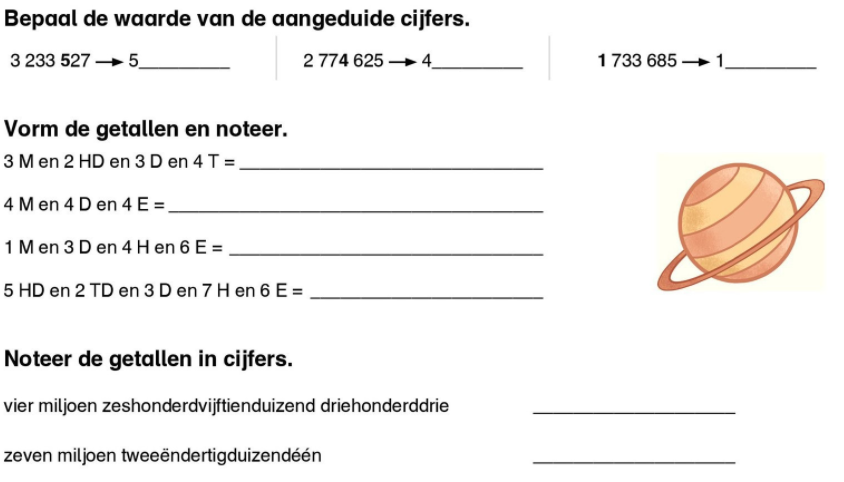 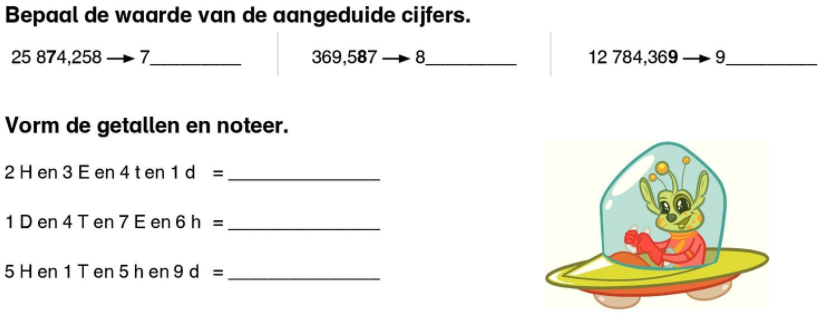 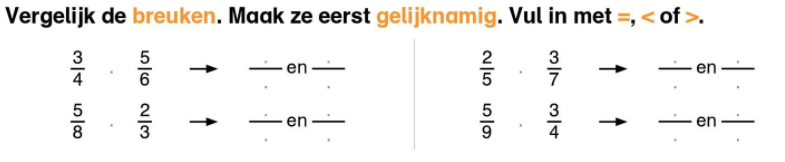 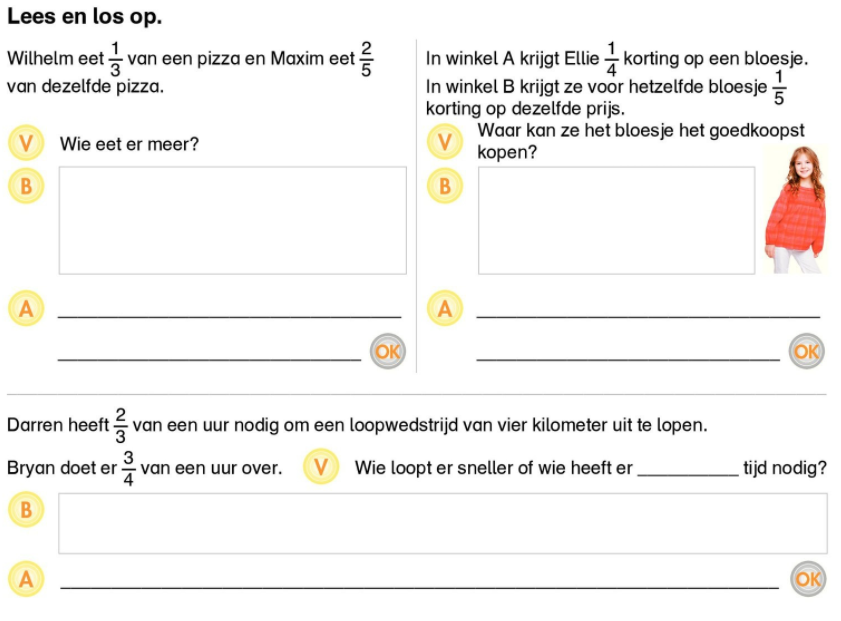 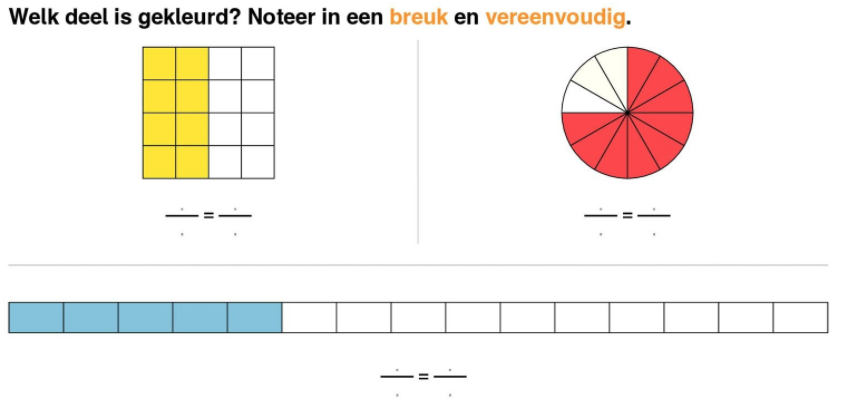 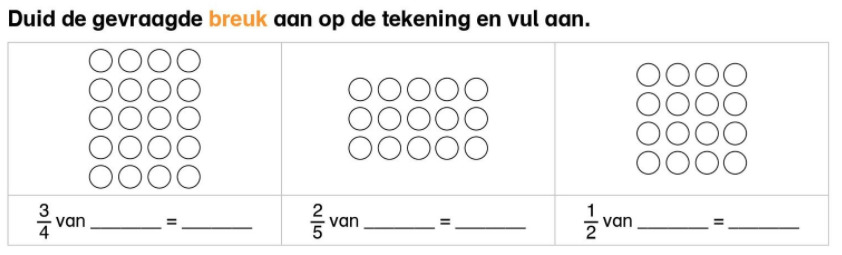 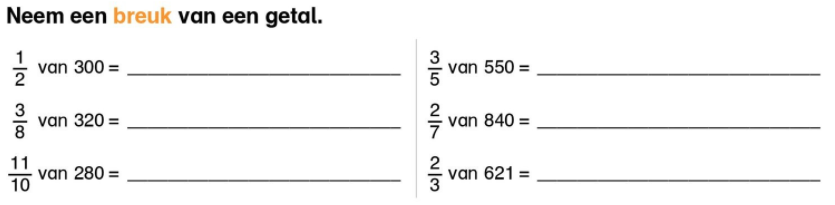 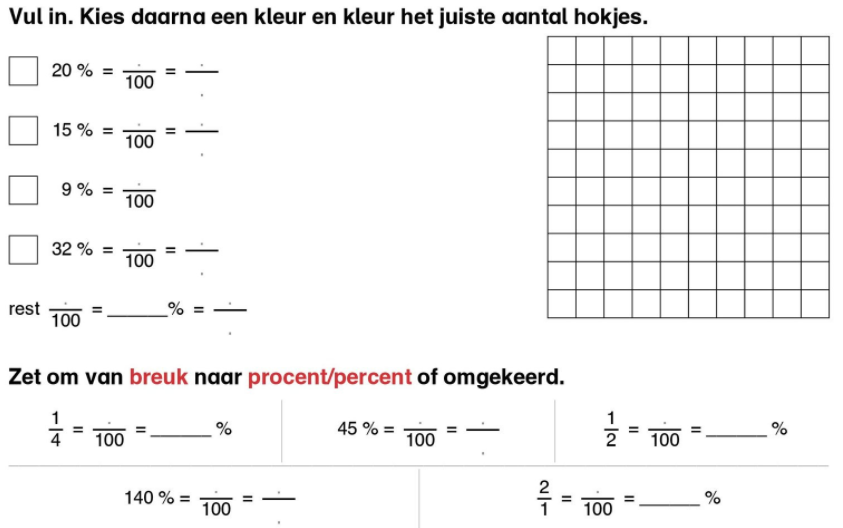 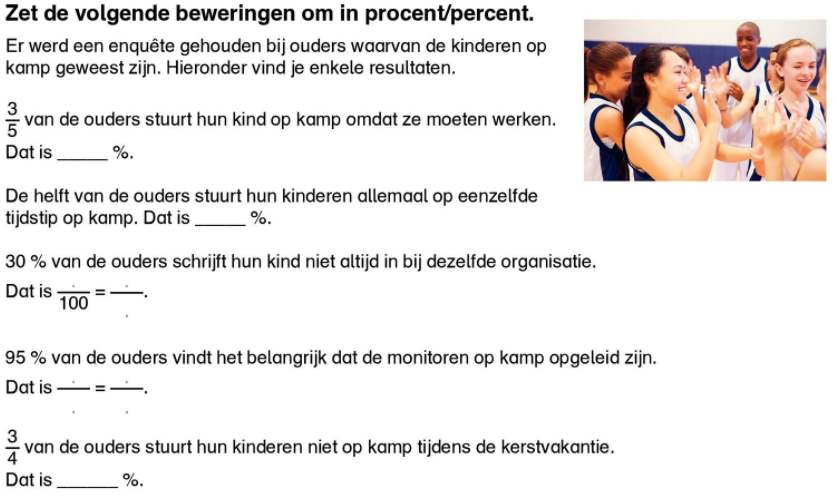 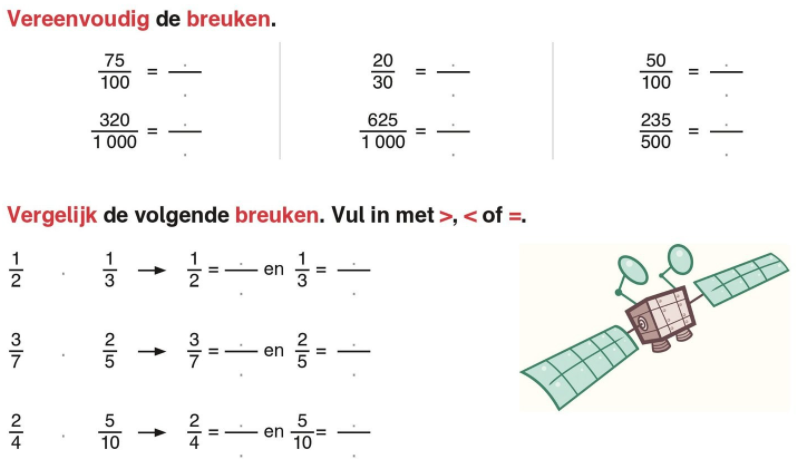 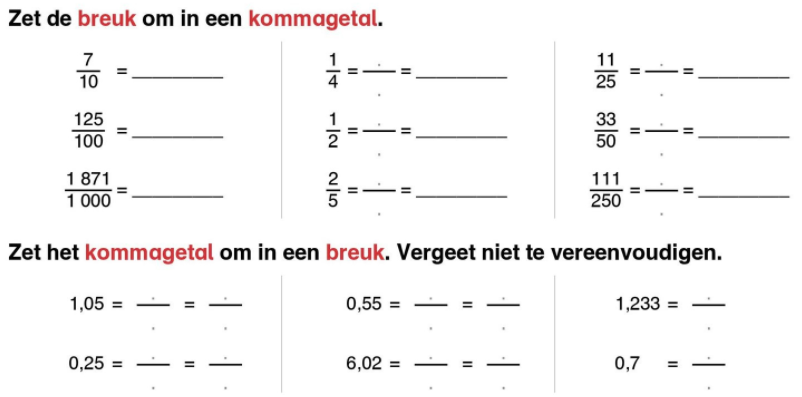 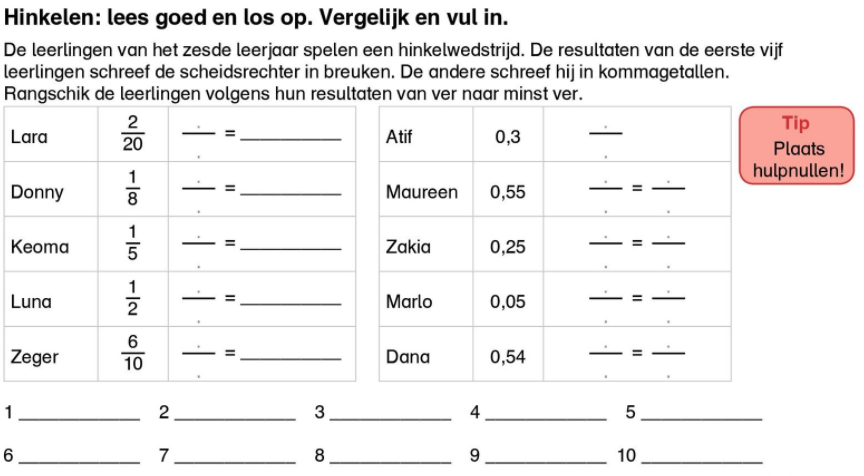 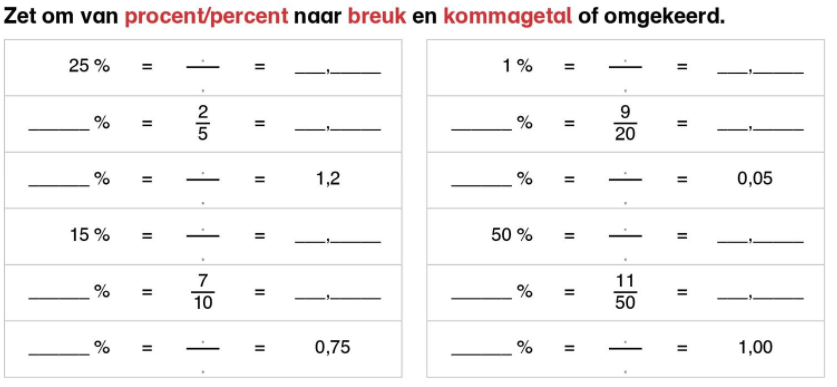 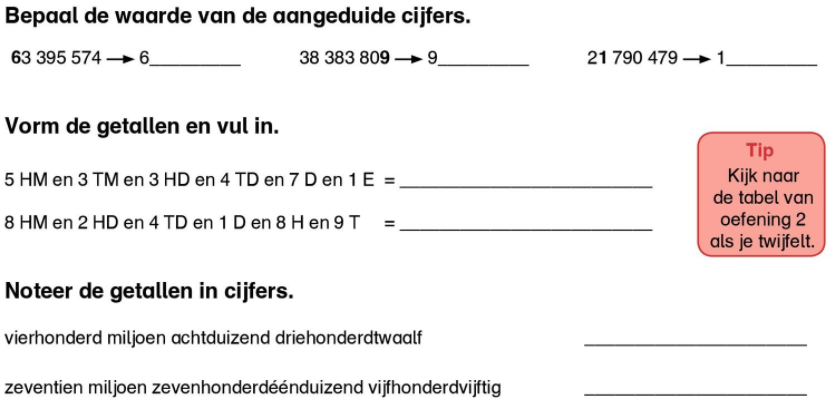 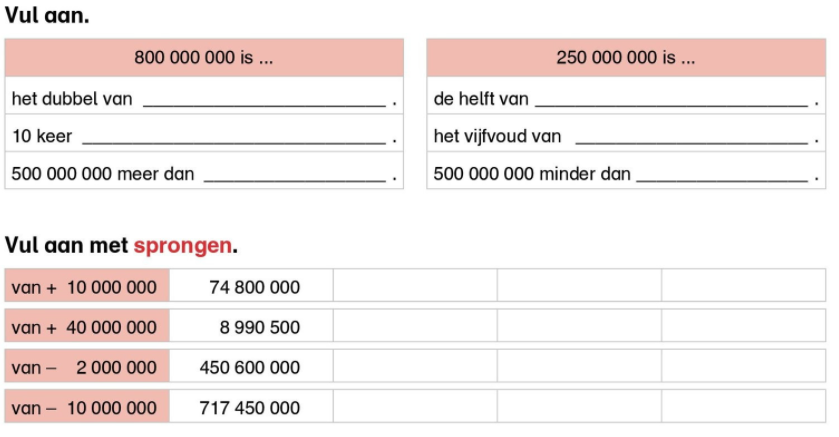 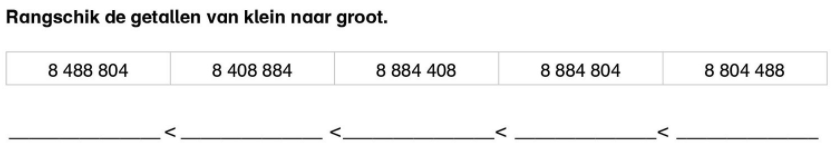 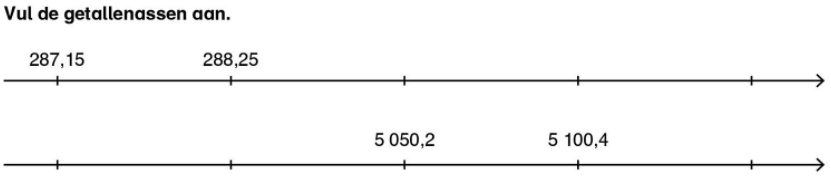 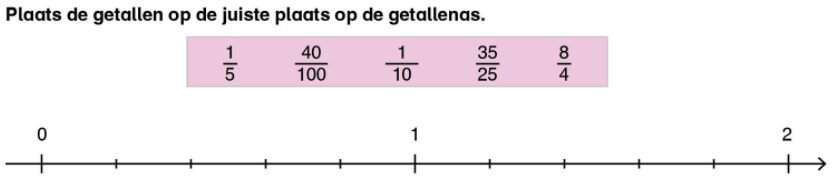 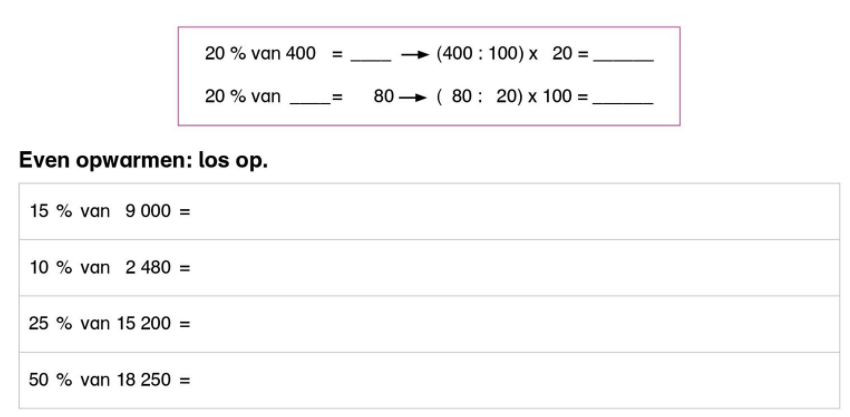 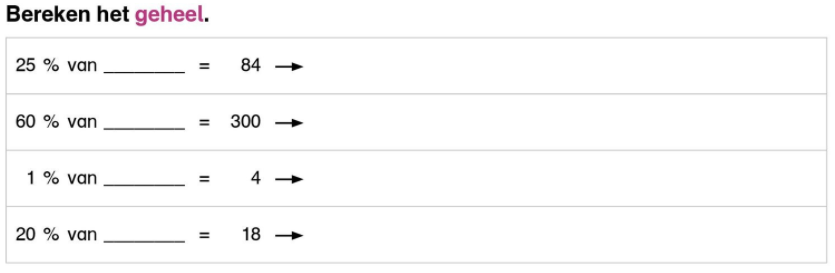 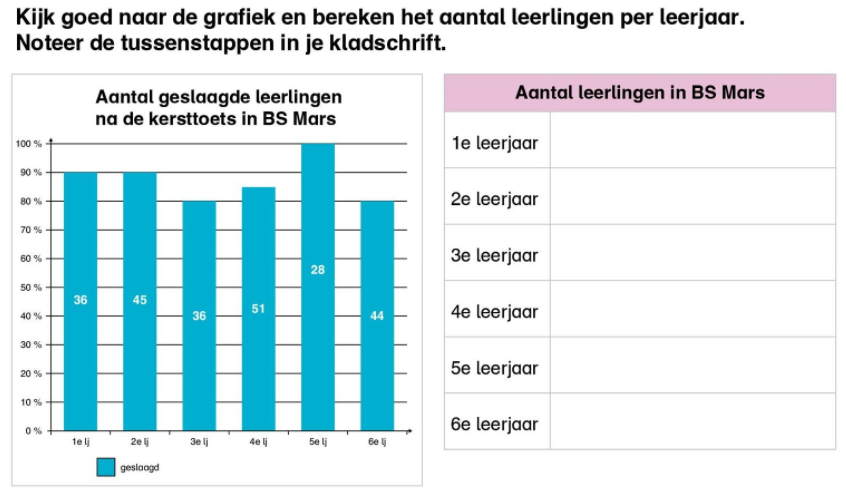 